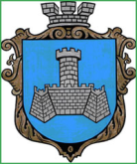 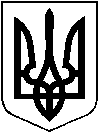 УКРАЇНАВІННИЦЬКОЇ ОБЛАСТІМІСТО ХМІЛЬНИКРОЗПОРЯДЖЕННЯМІСЬКОГО ГОЛОВИвід 10 вересня 2021 р.                                                                            №454-рПро відзначення активних громадян с. Шевченка, с. Лисогірка та с. Медведівка з нагоди Дня селаНа виконання п. 3 розділу 6 Міської програми розвитку культури та духовного відродження Хмільницької міської ТГ на 2019-2021 роки, затвердженої рішенням 53 сесії міської ради 7 скликання від 19.10.2018 року № 1695 (зі змінами), відповідно до рішення 53 сесії міської ради 7 скликання від 19.10.2018 року № 1696 «Про Порядки використання коштів міського бюджету, передбачених на фінансування Міської програми розвитку культури та духовного відродження Хмільницької міської ТГ на 2019-2021 роки» (зі змінами), керуючись ст.ст. 42, 59 Закону України «Про місцеве самоврядування в Україні»:Привітати вітальною адресою міського голови мешканців сіл Шевченка, Лисогірка та Медведівка з нагоди Дня села. 2. Вручити вітальну адресу міського голови старості Остапчук С.Г.3. Відзначити Подяками міського голови активних мешканців сіл Шевченка, Лисогірка та Медведівка:- Вішталюк Тетяну Іванівну, сільського фельдшера;- Морозова Анатолія Степановича, ветерана праці;- Охрименко Марію Карлівну, мати-героїню, ветерана праці;- Маласая Володимира Олександровича, активного мешканця села;- Головатюка Юхима Омеляновича, ветерана праці.4. Затвердити кошторис витрат (додається).5. Контроль за виконанням цього розпорядження покласти на заступника міського голови з питань діяльності виконавчих органів міської ради Сташка А.В.Міський голова                                                                Микола ЮРЧИШИНА. СташкоС. ЄрошенкоО. ТендерисН. БуликоваДодатокдо розпорядження міського головивід 10 вересня 2021 р. № 454-рКОШТОРИС ВИТРАТМіський голова                                                                Микола ЮРЧИШИН№з/пНазва видатків КФКВКЕКВКількість(штук) Ціна (грн.)Сума/грн.1.Придбання рамок0201802210621,90131,4 грн.2.Придбання троянд 0201802210860480,0 грн.--ВСЬОГО:--------------------611,4 грн.